Asignatura: Cienicas para la ciudadania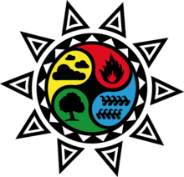 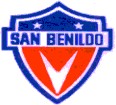 Profesor/a: Catalina LoyolaAUTOEVALUACIÓNNombre:							Curso:          N° de grupo:			Tema:                                                                                                Equipo/s en el/los cual/es participó:									Líder de grupo: Sí/No.Indique en la siguiente tabla siempre/a veces/nunca según estime conveniente. Luego sume el puntaje obtenido y envíelo por correo a su profesora (cloyola@sanbenildo.cl) con el asunto de “autoevaluación” e indicando los datos de arriba en el cuerpo del correo.CriterioSIEMPRE(2 P)A VECES(1 P)NUNCA(0 P)1.- Participé arduamente en las actividades correspondientes a mi equipo. 2.- Estuve atento/a en el avance de los demás equipos para que el trabajo estuviera listo a tiempo.3.- Elegí el equipo al cual pertenecí de manera inteligente pensando en mis habilidades mejor trabajadas y mi tiempo disponible.4.- No perjudiqué ni distraje a mis compañeros y compañeras de trabajo.5.- No armé pleito ni los apoyé.6.- No discriminé ni me burlé de ningún compañero o compañera.7.- Fui a amigable con mis compañeros y compañeras para generar un buen ambiente de trabajo.8.- Respondí los correos y mensajes de mis compañeros y compañeras, demostrado interés en el trabajo a realizar.9.- Mantuve una buena comunicación con mi líder de grupo y no lo pasé a llevar. (Responder solo si no eres líder de grupo)Responde la siguiente sección solo si fuiste líder de grupo. [también debes responder las 8 primeras]Responde la siguiente sección solo si fuiste líder de grupo. [también debes responder las 8 primeras]Responde la siguiente sección solo si fuiste líder de grupo. [también debes responder las 8 primeras]Responde la siguiente sección solo si fuiste líder de grupo. [también debes responder las 8 primeras]10.- Coordiné bien a mi grupo y no se presentaron problemas por falta de información.11.- Estuve al pendiente de que los tiempos de trabajo por equipo se cumplieran, así entregar un buen trabajo a tiempo.12.- Tomé mi cargo de manera inteligente y responsable, considerando mis habilidades sociales, de liderazgo y comunicativas.13.- Me comuniqué con la profesora cada vez que era necesario para expresar cualquier situación desfavorable que ocurriera en el grupo.14.- Incentivé a mis compañeros y compañeras a trabajar y a realizar un buen trabajo.15.- No me aproveché de mi cargo de líder para no hacer nada, hacer a mis compañeros y compañeras trabajar demás y/o molestar a alguien. 16.- Verifiqué el desempeño de mis compañeros y compañeras en sus respectivos equipos de trabajo y tomé decisiones acorde al mejor rendimiento del grupo (formación de equipos o cambios de miembros) [Para generar un cambio de miembro de equipo, debes avisar a la profesora de la asignatura previamente y tener el consentimiento escrito de los miembros que realizarán el cambio].17.- Estuve presente en caso de pleitos o problemas en el grupo para detenerlos y tomar decisiones al respecto.18.- Tomé buena responsabilidad de mi cargo y cumplí con todas mis obligaciones.